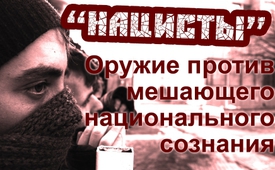 „Нацисты“ – Оружие против мешающего национального сознания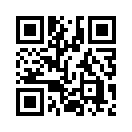 Для архитекторов нового мирового порядка, называемых так же и глобалистами, не должно больше быть классической национальности. Только одно правительство должно господствовать над всем миром. Каждое традиционное национальное сознание в свете таких идеологов становится врагом, помехой для их „глобальной идеи спасения“.Для архитекторов нового мирового порядка, называемых так же и глобалистами, не должно больше быть классической национальности. Только одно правительство должно господствовать над всем миром. Каждое традиционное национальное сознание в свете таких идеологов становится врагом, помехой для их „глобальной идеи спасения“. Но как удалить национальное сознание, являющееся тысячелетней традицией? Очень просто: нужно его представить в чёрном свете. Нужно мир убедить в том, что все войны в прошлом, в первую очередь происходили по причине национального сознания и национальной гордости. Но так как невозможно с ходу представить в чёрном свете целые народы, начинают с малого. Глобализирующий всё, враг национальностей, под видом националистов засылает повсюду своих оплачиваемых террористов и натравливает их на женщин, детей и население. Они сами называют себя нацистами, хотя на самом деле не имеют никаких национальных интересов. Национальное сознание упорно связывают с терроризмом, такова стратегия сил глобализации. То же самое можно наблюдать с темой „религия“, которая так же стоит поперёк дороги  идеологов нового мирового порядка. У религиозно замаскированных террористических группировок как ИГ, религия выдвигается на передний план до тех пор, пока религия, как основная причина почти всех войн, не достигнет сознания народов.от um./el.Источники:www.kla.tv/6620( Dokufilm: „Nazis als Waffe gegen hinderliches Nationalbewusstsein“)Может быть вас тоже интересует:---Kla.TV – Другие новости ... свободные – независимые – без цензуры ...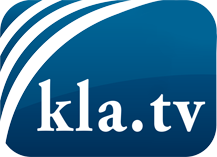 О чем СМИ не должны молчать ...Мало слышанное от народа, для народа...регулярные новости на www.kla.tv/ruОставайтесь с нами!Бесплатную рассылку новостей по электронной почте
Вы можете получить по ссылке www.kla.tv/abo-ruИнструкция по безопасности:Несогласные голоса, к сожалению, все снова подвергаются цензуре и подавлению. До тех пор, пока мы не будем сообщать в соответствии с интересами и идеологией системной прессы, мы всегда должны ожидать, что будут искать предлоги, чтобы заблокировать или навредить Kla.TV.Поэтому объединитесь сегодня в сеть независимо от интернета!
Нажмите здесь: www.kla.tv/vernetzung&lang=ruЛицензия:    Creative Commons License с указанием названия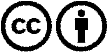 Распространение и переработка желательно с указанием названия! При этом материал не может быть представлен вне контекста. Учреждения, финансируемые за счет государственных средств, не могут пользоваться ими без консультации. Нарушения могут преследоваться по закону.